TEXT 2        Energy SourcesPre_readIs your home heated in winter and, if so, how? How is your food cooked?Which kinds of fuel are used in your country to make electricity for industry and the home?Are there any problems or difficulties in getting enough energy or paying for it?Do you think the situation will have changed much in a hundred years’ time and, if so, why?Text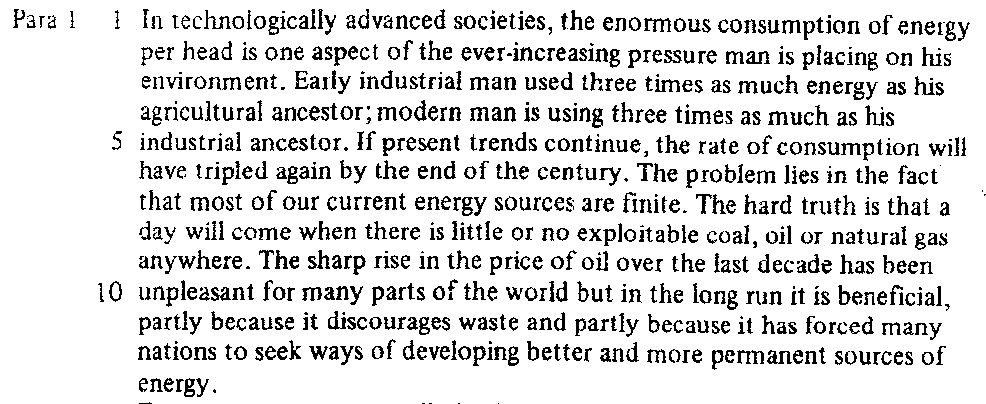 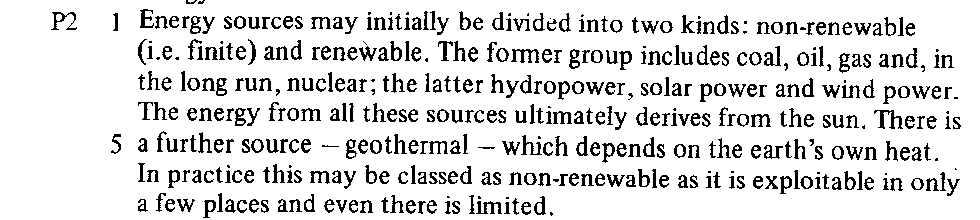 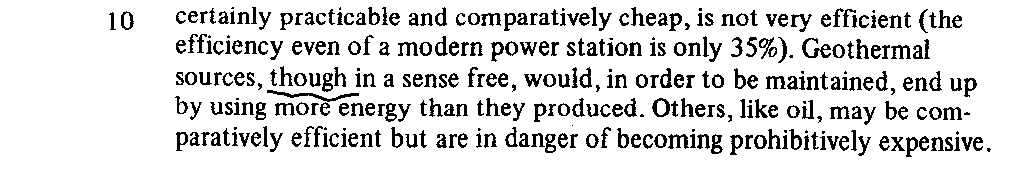 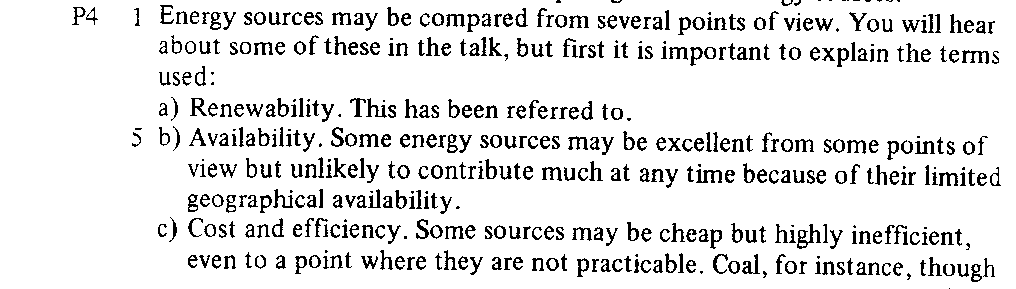 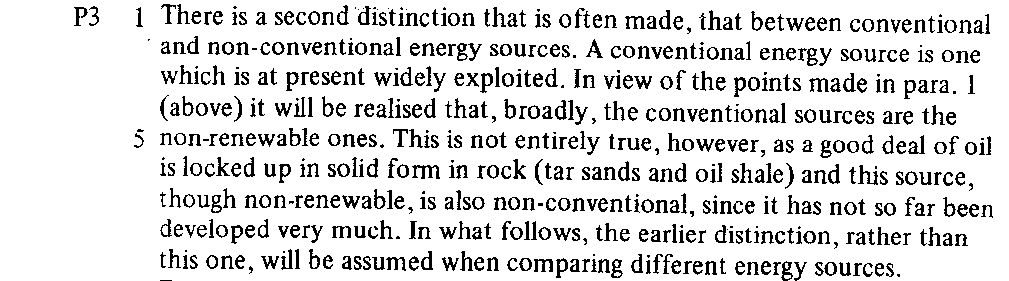 TEXT Study 2Content skim : Look at the title of the unit and the first sentence of each paragraph. What is the topic of the passage? …………………………………………………………………………..................………………………..................………………………………………………………………………………………………………………………………………………………………How does it deal with this topic? ………………………………………………………………………….............................…………………………………………………………………………………………………………………………………………………………What is the main division between different kinds? ………………………………………………………………………….……………………………………………………………………………………………………………………………………………….…………How many ways of comparing sources are given? …………………………………………………………………………………………………………………………………………………………………………………………………………………………….…………What is the topic of each paragraph?Comprehension ScanClassifying and comparingUsing the grid below, list vertically in the left-hand column all sources of energy mentioned in the text. Then, from information given so far, place à tick (V) in the appropriate box if an energy source has the feature noted at the head of the column. Mark with a cross (X) if it does not. If the information is not provided, leave the box empty.Para 1Para 2Para 3Para 4Para 1 Line 5What are these “trends” ?Para 1 Line 6What is the “problem” ?Para 1 Line 11What “discourages waste ” ?Para 1 Line 12 “better and more permanent” than what ?Para 2 Line 3What does “the latter” refer to ?Para 2 Line 4Which sources are included in “all” ?Para 2 Line 7Which word(s) could you add between “there” and “limited” ?Para 3 Line 1What was the first distinction ?Para 3 Line 3What were  “the points” made in the first paragraph ?Para 3 Line 6What does “this” refer to ?Para 3 Line 8What is the earlier distinction and what is this onerenewableavailablelow costefficientnon-pollutingriversseas